Unit 1 Lesson 9: Polygons1 Which One Doesn’t Belong: Bases and Heights (Warm up)Student Task StatementWhich one doesn't belong?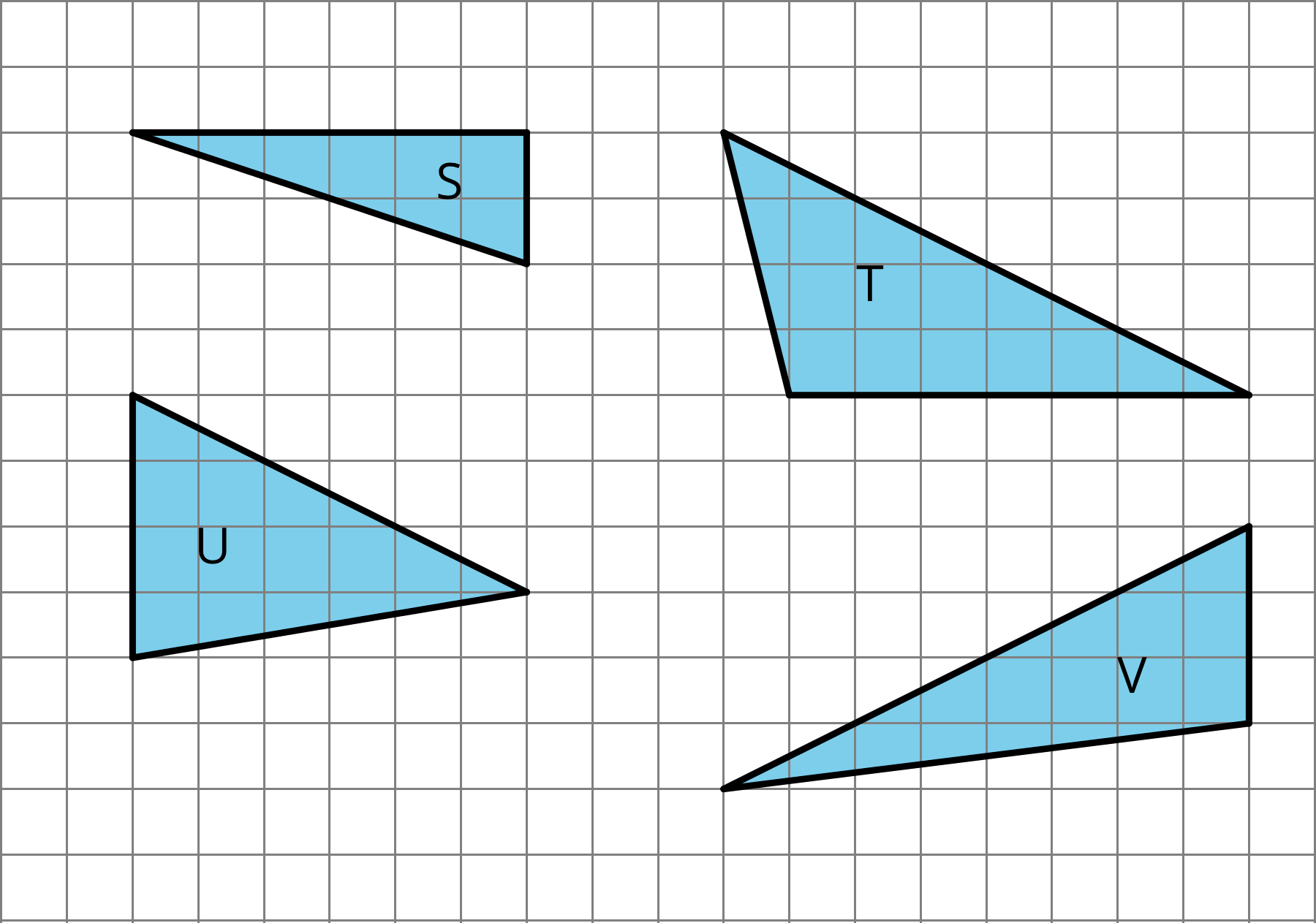 2 What Are Polygons?Student Task StatementHere are five polygons: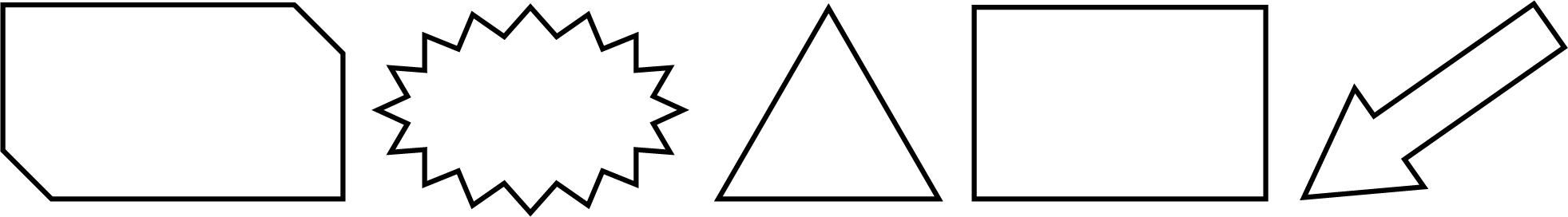 Here are six figures that are not polygons: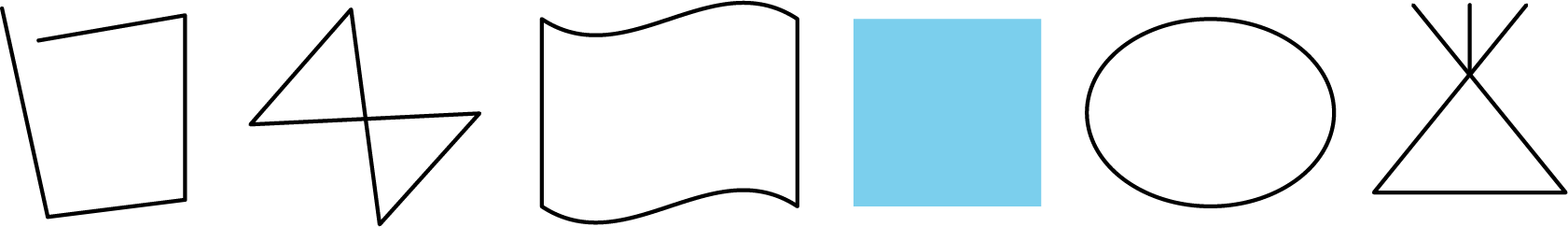 Circle the figures that are polygons.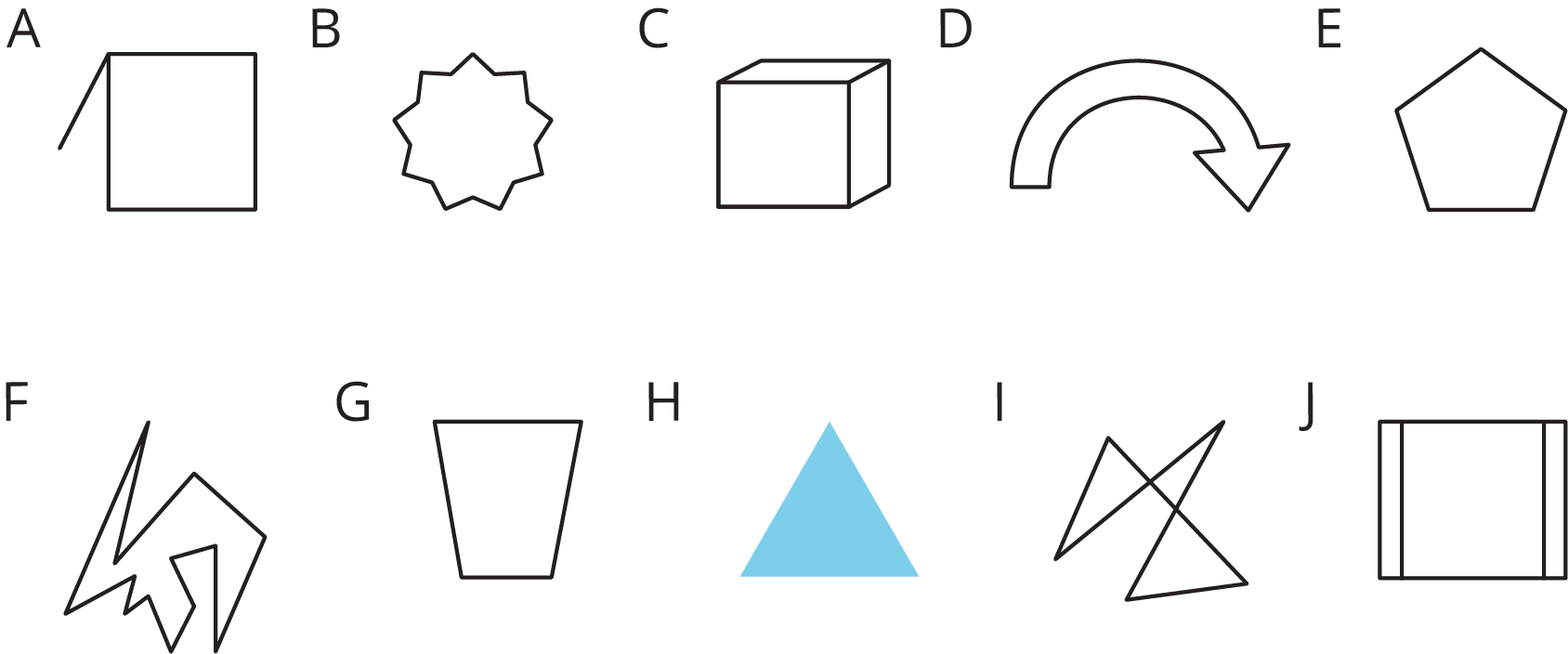 What do the figures you circled have in common? What characteristics helped you decide whether a figure was a polygon?3 Quadrilateral StrategiesStudent Task StatementFind the area of two quadrilaterals of your choice. Show your reasoning.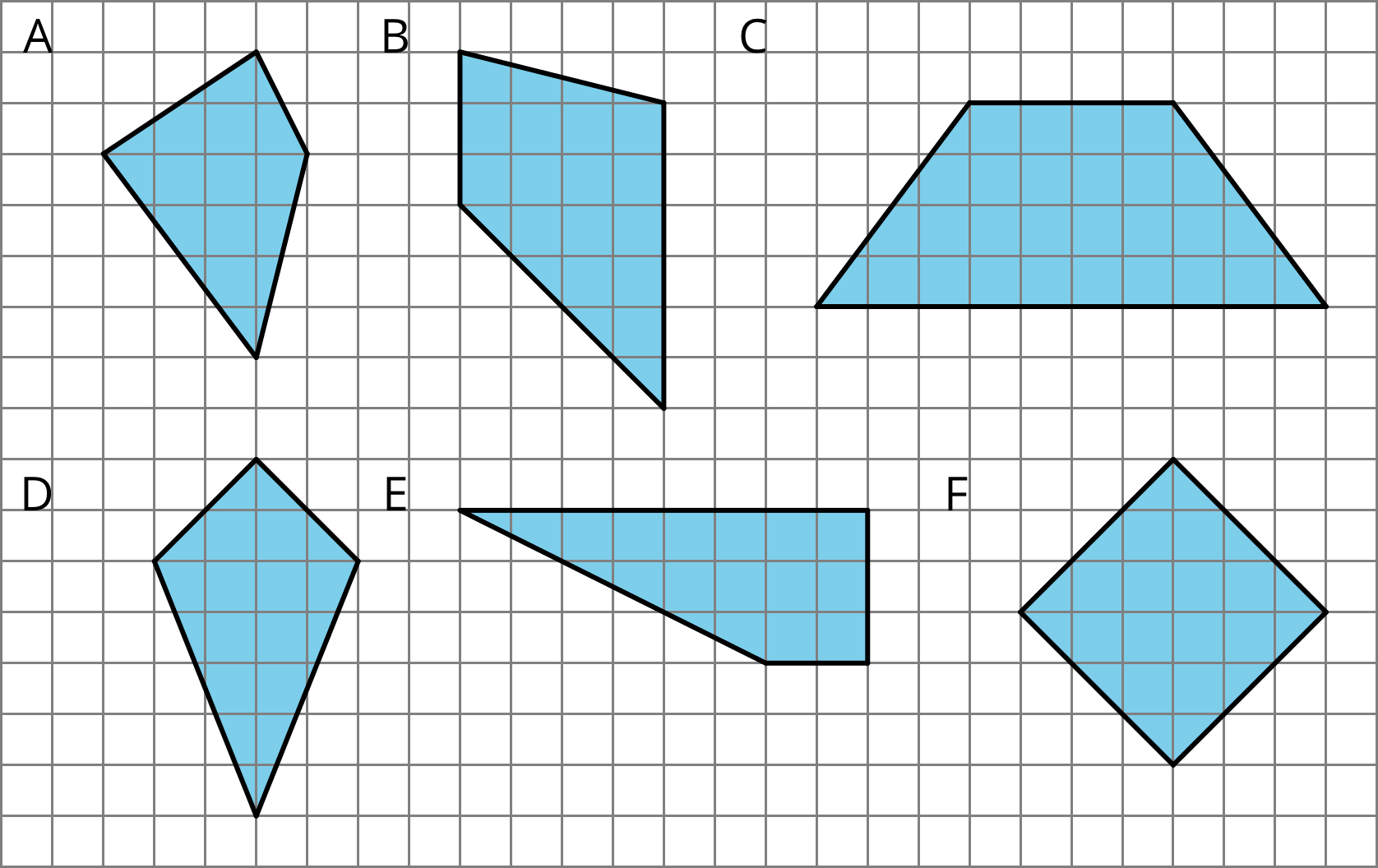 4 Pinwheel (Optional)Student Task StatementFind the area of the shaded region in square units. Show your reasoning.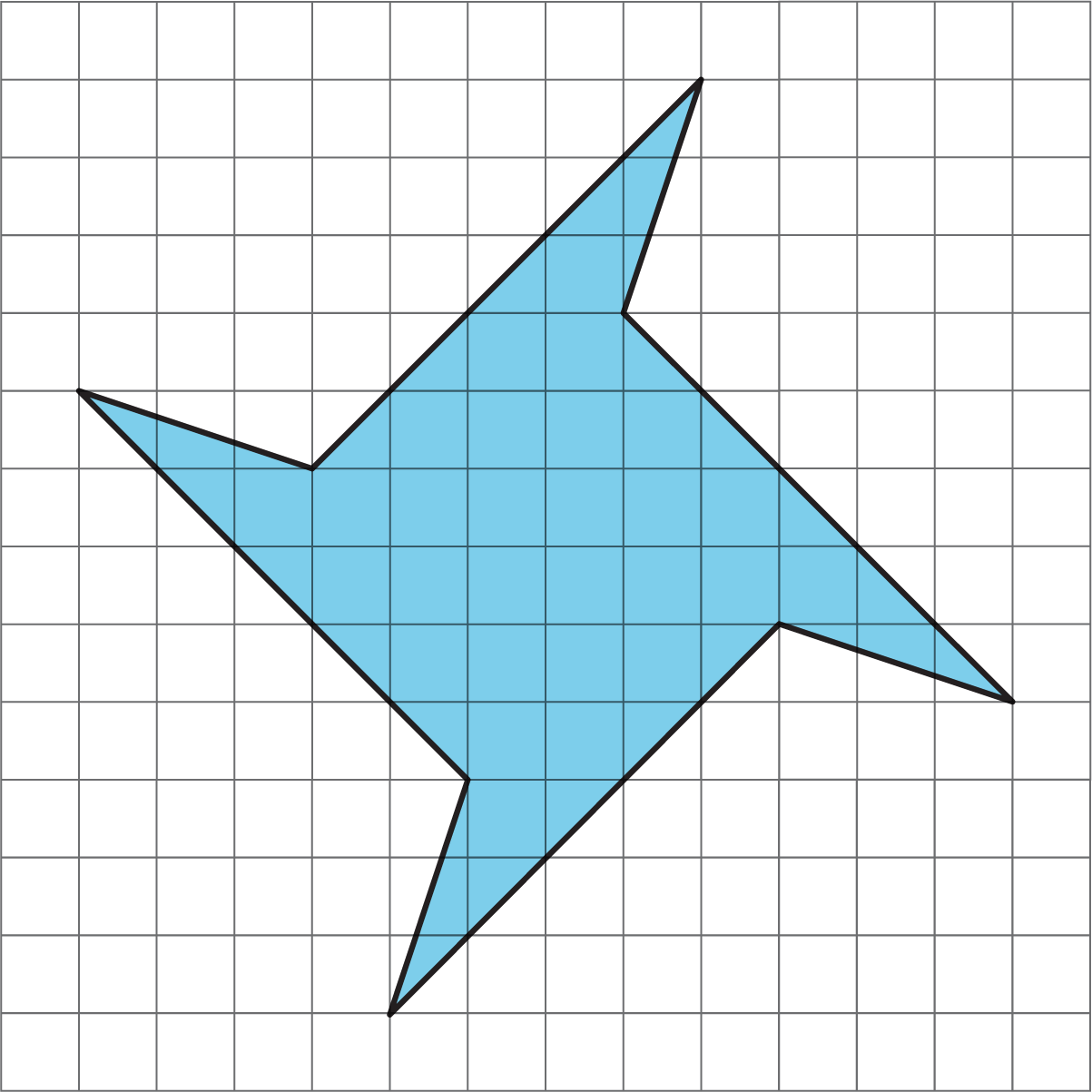 Images for Activity Synthesis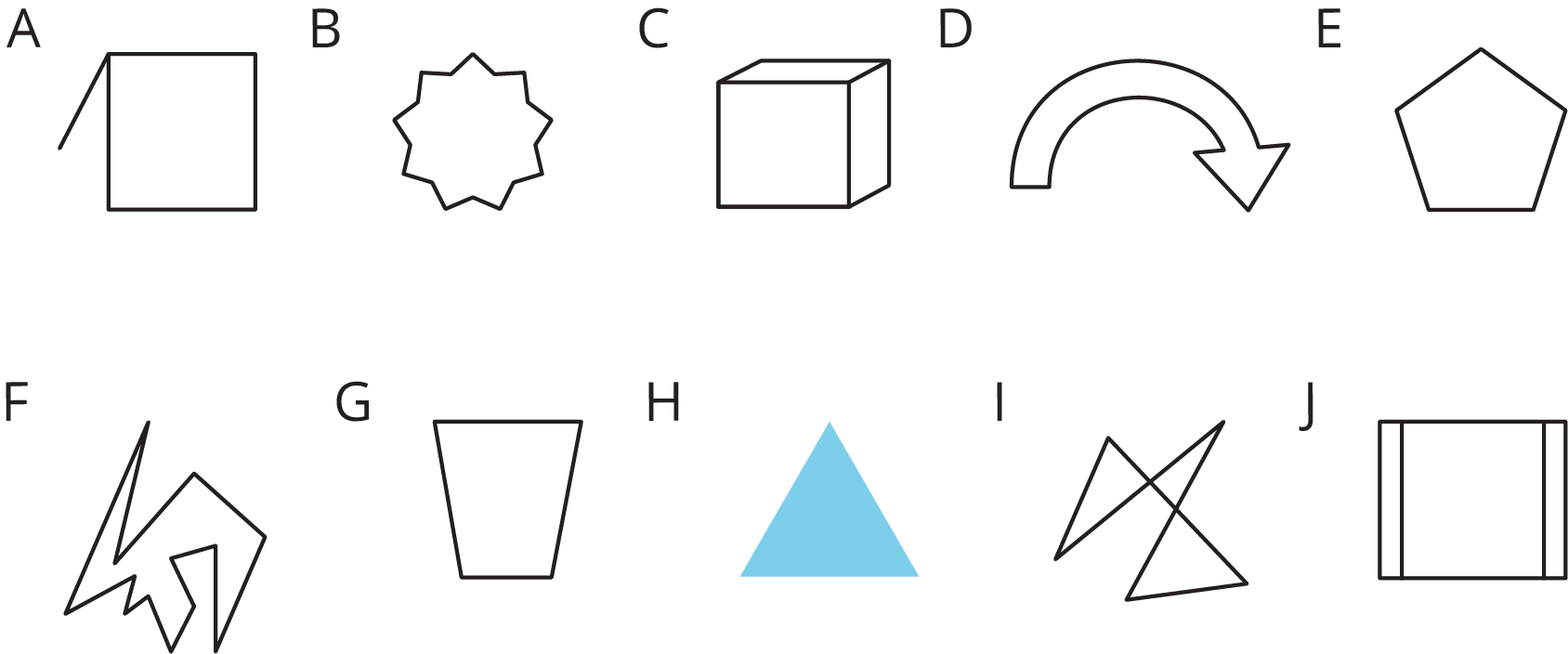 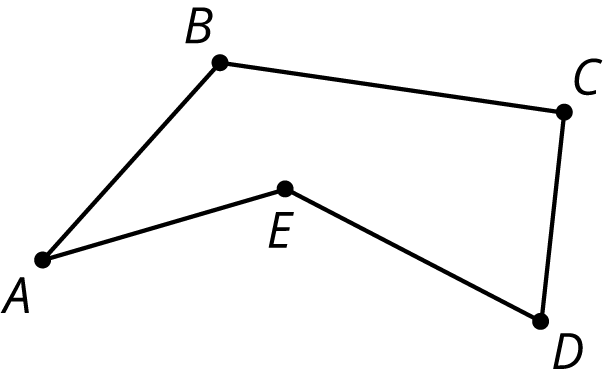 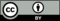 © CC BY Open Up Resources. Adaptations CC BY IM.